 Research Consent Form 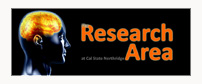 Psychology Research AreaInformation for acting as a human subject participant in researchIMPORTANT: BEFORE FINALIZING & PRINTING THIS DOCUMENT REMOVE THIS TEXT & ALL RED AND BLUE INSTRUCTIONAL TEXTStudy Title:      You are being asked to participate in a psychological research study.  Participation in this study is completely voluntary.  Please read the information below and ask questions about anything that you do not understand before deciding if you want to participate.  A researcher listed below will be available to answer your questions.Procedures:The following procedures will occur:       (Explain the research procedures in order; include the expected duration of the experiment and all procedures to be completed at the visit.) Do NOT give away your study. 
Example:  “You will be shown images and we will ask questions about those images”.Research TeamStudy InformationRisks And BenefitsWithdrawal from the study & CommentsNO Data will be kept past this semester.  All names and identifiable information will be removed from this experiment.Participation in this study is voluntary.  You may discontinue your involvement at any time.  Your decision will not affect your relationship with California State University, Northridge.  By continuing in this study, you acknowledge that you have read the information in this information form and have had a chance to ask any questions that you have about the study.Researcher Names:      Psychology Department
18111 Nordhoff St.Northridge, CA
91330-2855Contact Persons Email:      Faculty Advisor:      Purpose of Study:      Examples include “to better understand learning in college age students; to explore attitudes of first-generation Americans regarding education and learning; to understand how social support influences mental health.”RiskThis study involves no more than minimal risk.  There are no known harms or discomforts associated with this study beyond those encountered in normal daily life. Benefits This experiment will benefit the participants and researchers by providing a learning opportunity for the participant as well as for the researcher.  It may or may not have any tangible benefits to the participant.WithdrawalYou are free to withdraw from this study at any time. If you decide to withdraw from this study you should notify the research team immediately.  The research team may also end your participation in this study if you do not follow instructions, if you do not fit their subject requirements, or if your safety and welfare are at risk.If you are withdrawn from the study, the researcher can let you know if you will receive any credits.CommentsIf you have any comments, concerns, or questions regarding the conduct of THIS research please contact the research team listed on the first page of this form.If you have concerns or complaints about the research study, research team, or questions about your rights as a research participant, please contact the Psychology Department Research Coordinator in Sierra Hall room 333-G, or email them at psychpool@csun.edu.